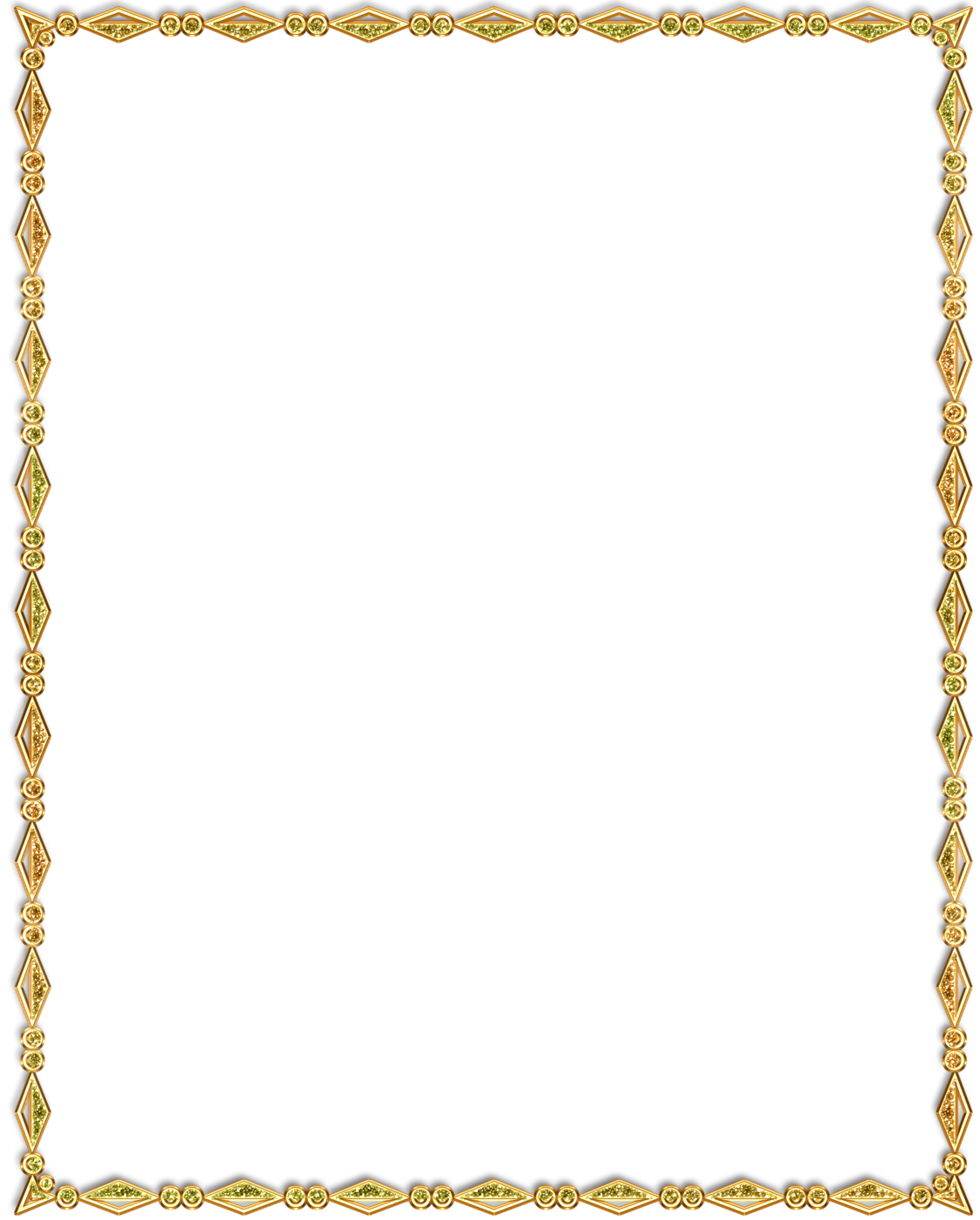 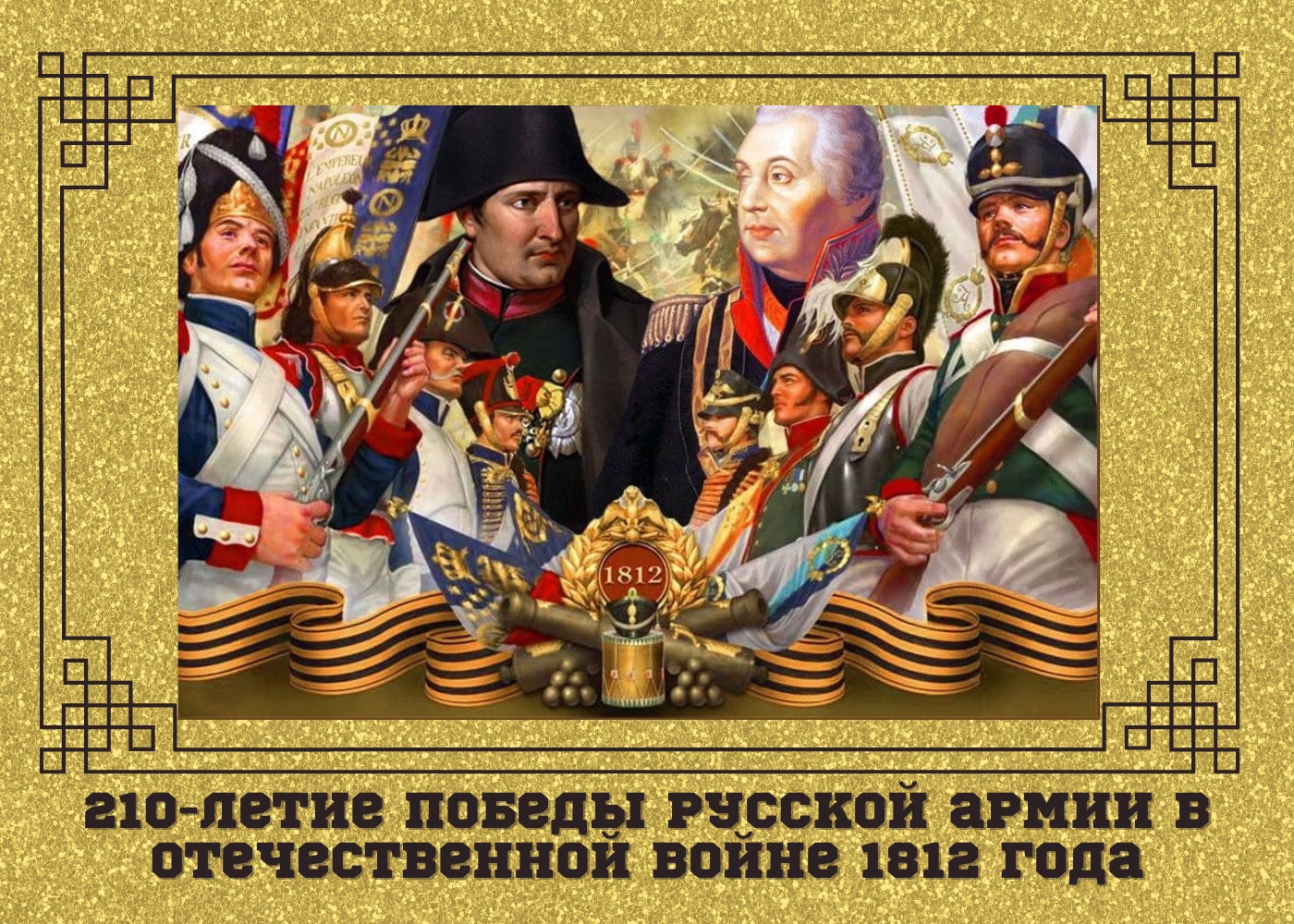 В 2022-м году Россия отмечает210-летие великого исторического события –победу русской армии в Отечественной войне 1812-го года.